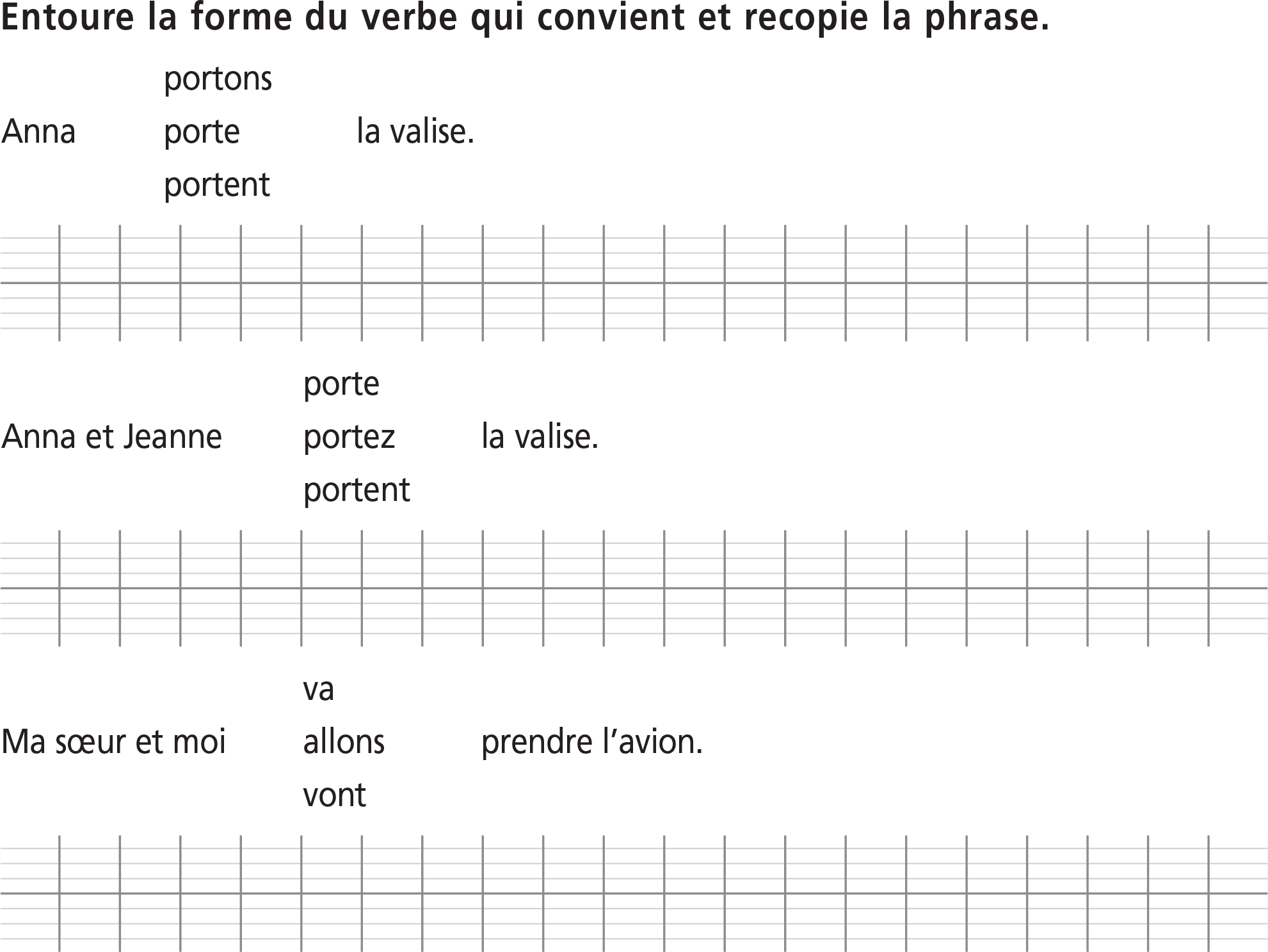 1 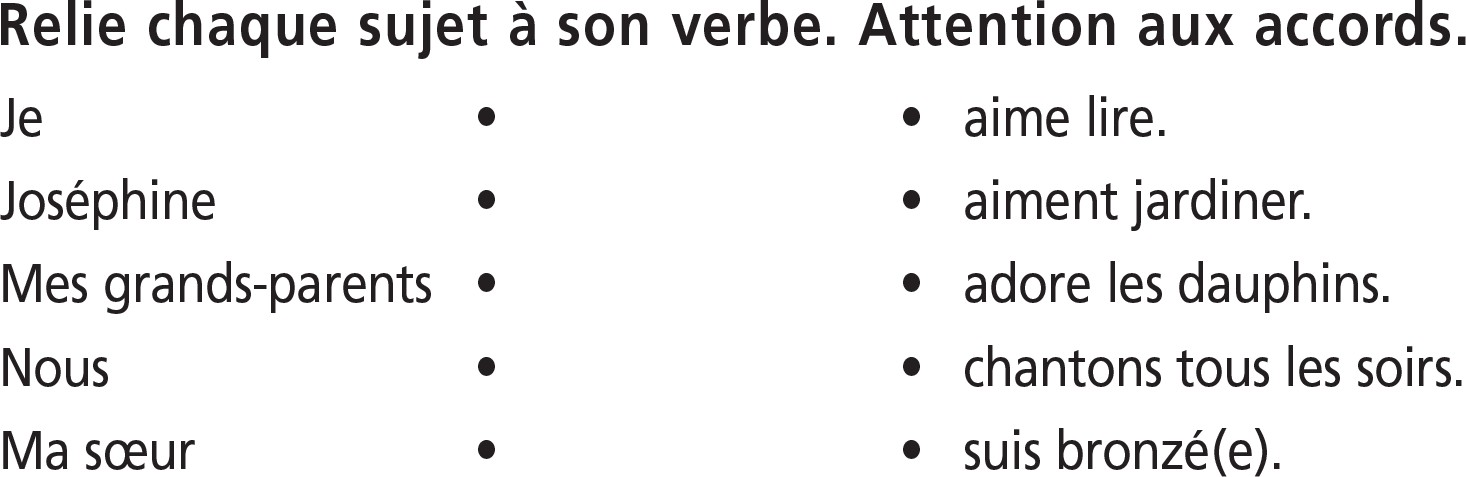   2 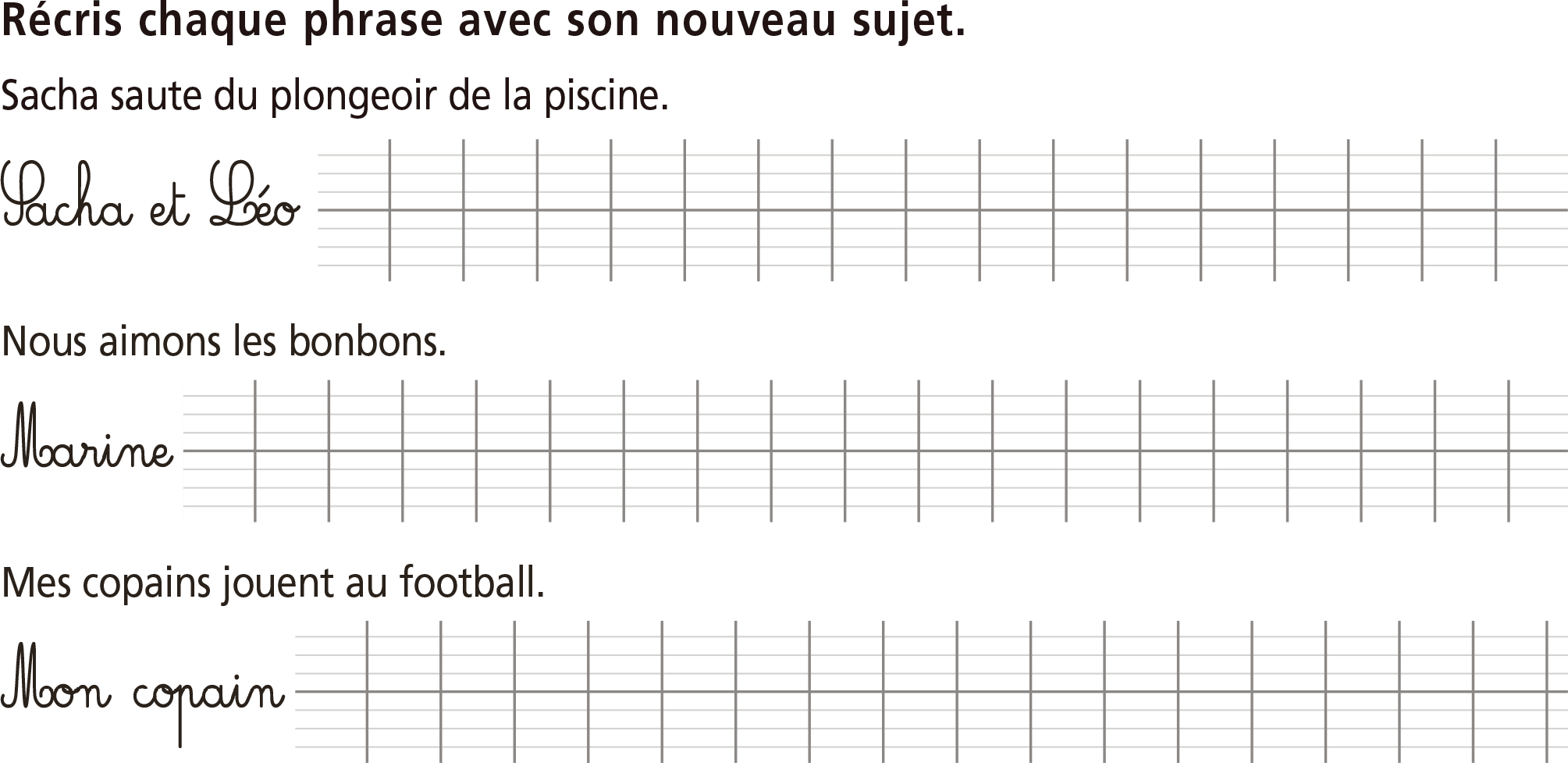  3 